АДМИНИСТРАЦИЯ ТУЖИНСКОГО МУНИЦИПАЛЬНОГО РАЙОНА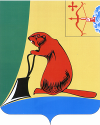 КИРОВСКОЙ ОБЛАСТИРАСПОРЯЖЕНИЕО проведении мероприятий по охране окружающей среды в весенне – нерестовый период 2021 года на территории Тужинского муниципального районаНа основании Федеральных законов от 24.04.1995 № 52-ФЗ «О животном мире», от 20.12.2004 № 166-ФЗ «О рыболовстве и сохранении водных биологических ресурсов»,  в соответствии с правилами рыболовства Волжско–Каспийского рыбохозяйственного бассейна, утвержденными приказом Министерства сельского хозяйства от 18.11.2014 № 453 «Об утверждении Правил рыболовства для Волжско – Каспийского рыбохозяйственного бассейна»,    в связи с установлением запретных сроков добычи (вылова) водных биологических ресурсов на водных объектах рыбохозяйственного значения: Создать межведомственную оперативную группу по соблюдению правопорядка в области охраны окружающей среды в весенне  - нерестовый период  2021  года на территории Тужинского муниципального района (далее – оперативная группа) и утвердить ее состав согласно приложению. Рекомендовать оперативной группе: Активизировать работу в виде рейдов по охране окружающей среды, в том числе на водных объектах общего пользования, расположенных на территории Тужинского муниципального района.В установленном порядке информировать по фактам злостного нарушения природоохранного законодательства соответствующие уполномоченные государственные органы исполнительной власти.Довести до сведения заинтересованных лиц запретные сроки: добычи (вылова) водных биологических ресурсов в весенне-нерестовый период (с момента распадения льда до 10 июня 2021 года) всеми орудиями добычи (вылова),  за исключением одной поплавочной или донной удочки с берега с общим количеством крючков не более 2 штук на орудиях добычи (вылова) у одного гражданина вне мест нереста.Рекомендовать государственному инспектору Государственного природного заказника «Пижемский» информировать население района об ограничениях рыболовства в весеннее – нерестовый период 2021 года на территории Тужинского муниципального района через средства массовой информации. Руководителю оперативной группы: Обеспечить контроль за деятельностью оперативной группы.Обеспечить эффективную деятельность оперативной группы.Предоставить возможность формирования бригад из состава оперативной группы для осуществления охраны окружающей среды в весенне-нерестовый период 2021 года на водных объектах общего пользования Тужинского района.Настоящее распоряжение вступает в силу с момента опубликования в Бюллетене муниципальных нормативно правовых актов органов местного самоуправления Тужинского муниципального района Кировской области.  Контроль за исполнением распоряжения возложить на первого заместителя главы администрации Тужинского муниципального района по жизнеобеспечению Зубареву О.Н.          Глава  Тужинскогомуниципального района                                                                    Л.В. Бледных                                                                      Приложение                                                                        УТВЕРЖДЕН                                                                       распоряжением  администрации                                                                      Тужинского муниципального района                                               от   15.04.2021    №   38   СОСТАВмежведомственной оперативной группы по соблюдению правопорядка в области охраны окружающей среды в весенне  - нерестовый период 2021 года на территории Тужинского муниципального района______________15.04.2021№38пгт Тужапгт Тужапгт Тужапгт ТужаЗУБАРЕВАОльга Николаевна- первый заместитель главы администрации Тужинского муниципального района по жизнеобеспечению, руководитель оперативной группыНОГИНАНаталья Юрьевна- заведующий отделом жизнеобеспечения администрации Тужинского муниципального района, секретарь оперативной группыЧлены оперативной группы:ЖИГАНОВЮрий Валентинович- внештатный инспектор КОГКУ «Центр охраны и использования животного мира» (по согласованию)ОБОТНИН Сергей Васильевич- начальник Тужинского охотничье- производственного участка «Кировохота» (по согласованию)ПОПОВАлександр Владимирович- водитель КОГКУ «Центр охраны и использования животного мира»  (по согласованию)РУСИНОВ Алексей Александрович- егерь  ТРООО "КИРОВСКОЕ ОБЛАСТНОЕ ОБЩЕСТВО ОХОТНИКОВ И РЫБОЛОВОВ» (по согласованию)РУСИНОВАлексей Николаевич- внештатный инспектор КОГКУ «Центр охраны и использования животного мира» (по согласованию)РУСИНОВЛеонид Алексеевич- заместитель директора охраны природных заказников Кировской области  (по согласованию)РЫЖАКОВВячеслав Дмитриевич- внештатный инспектор КОГКУ «Центр охраны и использования животного мира» (по согласованию)СЛАСТНИКОВВадим Александрович- старший участковый уполномоченный полиции ПП «Тужинский» (по согласованию)ТИМАНОВ Николай Александрович- государственный инспектор государственного природного заказника «Пижемский» (по согласованию)ЧЕРЕПАНОВВасилий Витальевич- старший оперуполномоченный  группы уголовного розыска ПП «Тужинский» (по согласованию)